Всероссийская  акция  «Окна Победы»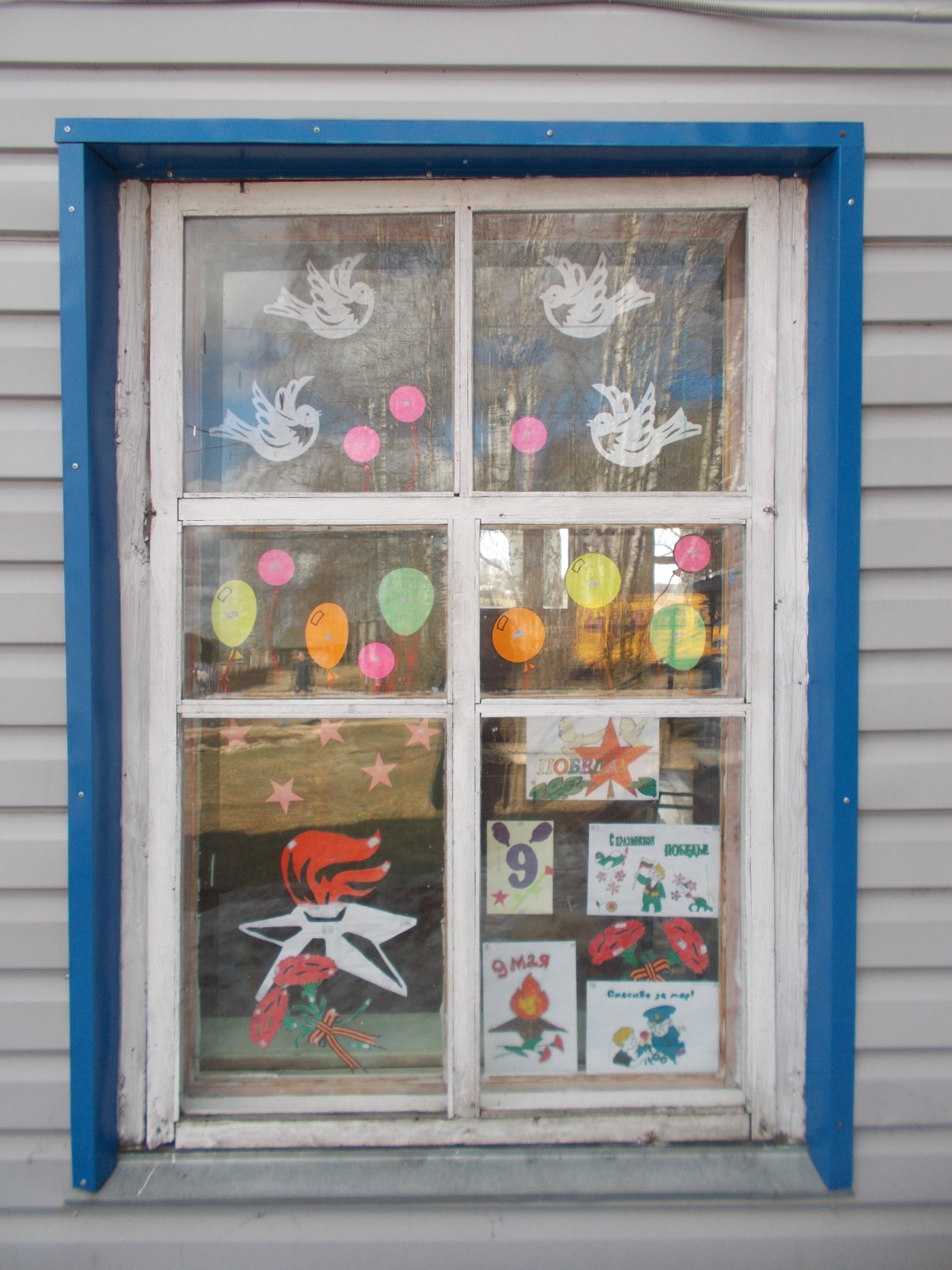 